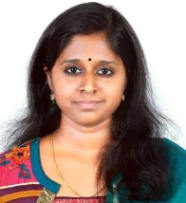 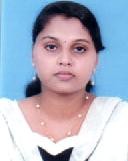 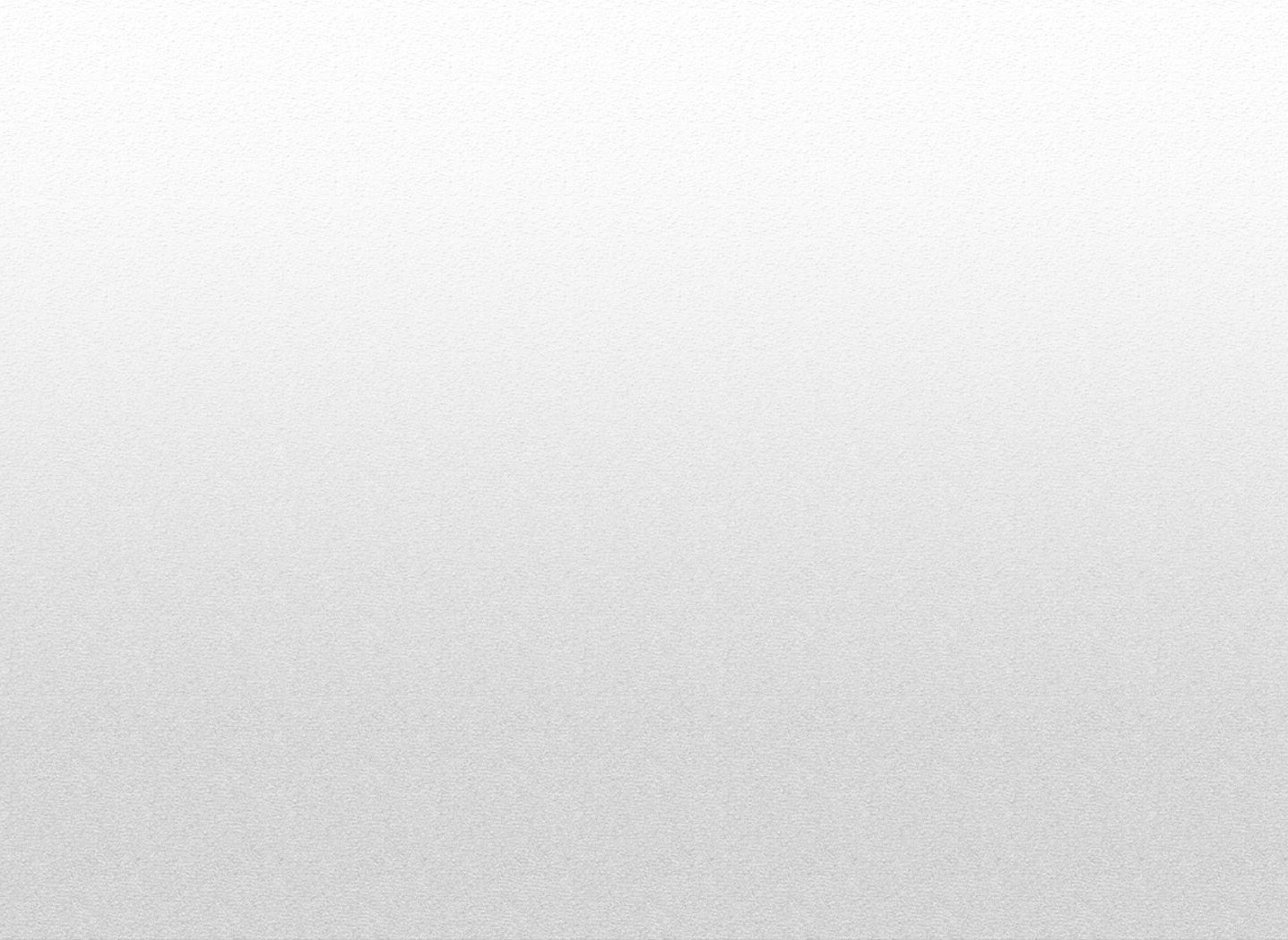 	Remyamol.Senior Software EngineerCONTACT DETAILSremyamol.381274@2freemail.com PROFILE SWIFT Senior Software Engineer, having 6+ years of experience in INDIA (NeST,QuEST), with skills in C++, Core java and android. Also talented and enthusiastic engineer who enjoys working as part of a team or individual and finishing a job on the agreed time scales with best quality and customer satisfaction.PROJECTS SUMMARYMEAA(Mitsubishi Electric Automotive America) - Development of high end Infotainment system (IHU) development for  MitsubishiDevelopment of Infotainment HMI screens for a major vendor of automotive solutions. Our scope is to perform the requirement analysis based on the specification documents provided by the customer and to do design, coding and unit testing and module testing.Environment     :    AndroidTools                 :    Android Studio, Manual testing,  Matrix bug trackerProject Span     :    Sep 2016 – Nov 2017Client                :     Mitsubishi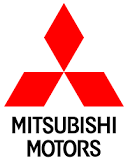 Major functional area is application designing and development for the module radio.Developer – Participating in HMI development, involved in all the areas of software development such as analysis, design, coding and unit testing.Requirement analysis based on specifications provided by customerCode design based on requirement analysisCoding and code modifications as per design.Unit test case preparation, test case review Unit testing and bug reporting in mantis.Responsible for fixing bugs reported during independent and onsite testing.Development of reports for release such as design report, code review report, UTTC review report etc.VOLVO SPA (Scalable Platform Architecture) - Development of high end Infotainment system (IHU) development for VOLVO.Development of Infotainment HMI screens for a major vendor of automotive solutions. Our scope is to perform the requirement analysis based on the specification documents provided by the customer and to do design, coding and unit testing and module testing. The screens are developed using Proprietary Embedded HMI (Automotive) Modeling Tool.Tools                 :    Edamame(Which is customer tool in C++) ,Manual testing,                                                            Visual Studio 2010, Matrix bug trackerProject Span     :    April 2013 – 2016 AugustClient                :     VOLVOEnd Product	    :      HMI in VOLVO XC 90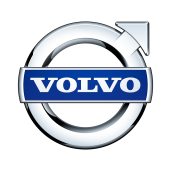 Project Member & Module MentorDeveloper – Participating in HMI development, involved in all the areas of software development such as analysis, design, coding and unit testing.Handling different modules such as HMI Core, Animation. Total 11 members are in these modules. Information communication(Onsite/Offshore)Requirement Analysis and PlanningCode Review and verificationSupport to fixing issuesTraining sessions for fresher’sTeam CoordinationTracking issues NISSAN RSE (Rear Seat Entertainment ) - Development of high end Infotainment system (IHU) development for NISSAN.Development of Infotainment HMI screens for a major vendor of automotive solutions. The screens are developed using Proprietary Embedded HMI (Automotive) Modeling Tool.Tools                 :    Edamame(Which is customer tool in C++) ,Manual testing,                                                            Visual Studio 2010, Matrix bug trackerProject Span     :    Sep 2011 – 2013 March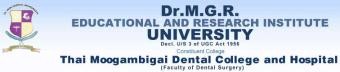 Client                :     NISSAN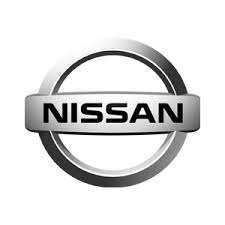 Project Member Handling different modules such Media, Home Screen, Picture Setting Screen. Total 9 members are in these modules. Information communication(Onsite/Offshore)Coding and layout designing.Unit test case preparation, test case review Unit testing and bug reporting in mantis.Responsible for fixing bugs reported during independent and onsite testing.Development of reports for release such as design report(ANNEXURE)PREVIOUS EXPERIENCESenior Software Engineer ( Oct2014 – Nov 2017)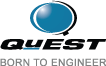 QuEST Global is recognized as one of the largest core engineering service providers in the chosen verticals. And is a focused global engineering solutions provider with a proven track record of 20 years serving the product development & production engineering needs of high technology companies. The company offers solutions across the complete engineering product development lifecycle from concept to design to delivery and product support. QuEST is a company with elite Fortune 500 OEM customers in the hi-tech sectors of Aero Engines, Aerospace & Defense, Transportation, Oil & Gas, Power & Smart Grid, Healthcare and Communication.Software Engineer (June 2011 – Oct2014)Network Systems & Technologies(P) Ltd, the software division of NeST, which is based out of Technopark, Trivandrum houses more than 1600 professionals and is focused on delivering innovative and customized solutions for domains such as Industrial Automation, Healthcare, Communication and Consumer Electronics, Transportation. The products and services offered by the software division concentrate on Engineering Applications and Business Applications. It committed to excellence in Quality to exceed customer expectations. NeST has led to achieve CMMI DEV (ver1.3) Maturity Level 5, ISO 9001:2008, ISO 27001, ISO 13485, ASPICE Maturity Level 5 and TL9000accreditation for its software services. It is the 4th company in the world to receive Automotive SPICE Level 5 certification.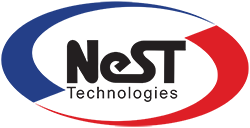 Resume – Senior Software Engineer